                        Görev Tanımları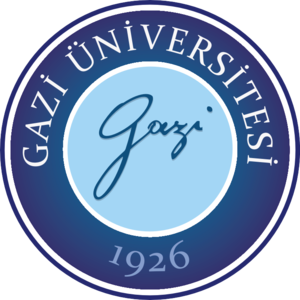 Gazi Üniversitesi Akupunktur ve Tamamlayıcı Tıp Araştırma ve Uygulama Merkezi MüdürGörev TanımıBu görev tanım formu 26.12.2007 tarihli ve 26738 sayılı resmi gazetede yayımlanan kamu İç Kontrol Standartları tebliği ile kamu idarelerinde iç kontrol sisteminin oluşturulması, uygulanması, izlenmesi ve geliştirilmesi kapsamında hazırlanmıştır.Bu görev tanım formu 26.12.2007 tarihli ve 26738 sayılı resmi gazetede yayımlanan kamu İç Kontrol Standartları tebliği ile kamu idarelerinde iç kontrol sisteminin oluşturulması, uygulanması, izlenmesi ve geliştirilmesi kapsamında hazırlanmıştır.BİRİMİAkupunktur ve Tamamlayıcı Tıp Araştırma ve Uygulama MerkeziGÖREV ADIMüdürGÖREV ALANIAraştırma, Uygulama, EğitimGÖREV ve SORUMLULUKLARMerkezi temsil etmekGÖREV ve SORUMLULUKLARYönetim kuruluna başkanlık etmekGÖREV ve SORUMLULUKLARMerkezin akademik, idari, mali ve teknik yönden işleyişini planlamak, kamu ya da özel kuruluşlar arasında koordinasyon sağlamak ve Merkez ile ilgili eğitim-araştırma programlarını düzenlemekGÖREV ve SORUMLULUKLARMerkezde görev yapacak araştırmacı üyelerin ve diğer personelin seçimi, görevlendirilmesiyle ilgiliişlemleri yerine getirmek, Yönetim Kurulu kararlarının uygulanmasını sağlamakGÖREV ve SORUMLULUKLARMerkezde yapılan bütün işlemlerin mevzuat hükümleri çerçevesinde  yürütülüp yürütülmediğini denetlemekGÖREV ve SORUMLULUKLARMerkezin amaçları, faaliyetleri ve bunlara dayalı olarak yapılacak eğitim ve araştırma çalışmaları ile plan, bütçe ve programlarını hazırlamak ve yönetim Kurulunun onayına sunmak.Merkezin her yıl özel bütçe dönemine ait yıl sonu faaliyet raporunu hazırlayıp Yönetim Kuruluna ve Yönetim Kurulu tarafından kabul edilen şeklini Rektörün onayına sunmak.Yasal Dayanak657 Sayılı Devlet Memurları KanunuYasal Dayanak2547 sayılı Yükseköğretim KanunuYasal Dayanak2914 sayılı Personel KanunuYasal Dayanakİlgili Kanun, Tüzük, Yönetmelik ve YönergelerYasal Dayanak10.10.2011 tarihli ve 28080 sayılı Resmi Gazetede yayımlanan Gazi Üniversitesi Akupunktur ve Tamamlayıcı Tıp Araştırma ve Uygulama Merkezi YönetmeliğiGazi Üniversitesi Akupunktur ve Tamamlayıcı Tıp Araştırma ve Uygulama Merkezi DoktorGörev TanımıBu görev tanım formu 26.12.2007 tarihli ve 26738 sayılı resmi gazetede yayımlanan kamu İç Kontrol Standartları tebliği ile kamu idarelerinde iç kontrol sisteminin oluşturulması, uygulanması, izlenmesi ve geliştirilmesi kapsamında hazırlanmıştır.Bu görev tanım formu 26.12.2007 tarihli ve 26738 sayılı resmi gazetede yayımlanan kamu İç Kontrol Standartları tebliği ile kamu idarelerinde iç kontrol sisteminin oluşturulması, uygulanması, izlenmesi ve geliştirilmesi kapsamında hazırlanmıştır.BİRİMİAkupunktur ve Tamamlayıcı Tıp Araştırma ve Uygulama MerkeziGÖREV ADIDoktorGÖREV ALANIAraştırma, Uygulama, EğitimGÖREV ve SORUMLULUKLARGETAT merkezine  gelen hastaların tanı, tedavi,bakım ve gerekli tetkiklerinin yapılmasını sağlar.GÖREV ve SORUMLULUKLARHasta kayıt evraklarının ve dosyalarının eksiksiz ve doğru olarak doldurulmasını sağlar.GÖREV ve SORUMLULUKLARMerkezde ve Hastanede düzenlenen eğitim toplantılarına katılırGÖREV ve SORUMLULUKLARMerkez içinde belirlenen bilimsel çalışma, araştırma vb. görevleri de yerine getirir.GÖREV ve SORUMLULUKLARMerkezde kullanılan malzeme ,ilaç,tıbbi cihaz vb. sürekliliğini takip ve kontrol eder.Kullanıma hazır halde bulunmasını sağlar/sağlatır.GÖREV ve SORUMLULUKLARYasal Dayanak657 Sayılı Devlet Memurları KanunuYasal Dayanak2547 sayılı Yükseköğretim KanunuYasal Dayanak2914 sayılı Personel KanunuYasal Dayanakİlgili Kanun, Tüzük, Yönetmelik ve YönergelerYasal Dayanak10.10.2011 tarihli ve 28080 sayılı Resmi Gazetede yayımlanan Gazi Üniversitesi Akupunktur ve Tamamlayıcı Tıp Araştırma ve Uygulama Merkezi YönetmeliğiGazi Üniversitesi Akupunktur ve Tamamlayıcı Tıp Araştırma ve Uygulama Merkezi Müdür YadımcısıGörev TanımıBu görev tanım formu 26.12.2007 tarihli ve 26738 sayılı resmi gazetede yayımlanan kamu İç Kontrol Standartları tebliği ile kamu idarelerinde iç kontrol sisteminin oluşturulması, uygulanması, izlenmesi ve geliştirilmesi kapsamında hazırlanmıştır.Bu görev tanım formu 26.12.2007 tarihli ve 26738 sayılı resmi gazetede yayımlanan kamu İç Kontrol Standartları tebliği ile kamu idarelerinde iç kontrol sisteminin oluşturulması, uygulanması, izlenmesi ve geliştirilmesi kapsamında hazırlanmıştır.BİRİMİAkupunktur ve Tamamlayıcı Tıp Araştırma ve Uygulama MerkeziGÖREV ADIMüdür YardımcısıGÖREV ALANIAraştırma, Uygulama, EğitimGÖREV ve SORUMLULUKLARMüdür adına Merkezi temsil etmekGÖREV ve SORUMLULUKLARMüdür adına Yönetim kuruluna başkanlık etmekGÖREV ve SORUMLULUKLARMüdür adına Merkezin akademik, idari, mali ve teknik yönden işleyişini planamak, kamu ya da özel kuruluşlar arasında koordinasyon sağlamak ve Merkez ile ilgili eğitim-araştırma programlarını düzenlemekGÖREV ve SORUMLULUKLARMüdür adına Merkezde görev yapacak araştırmacı üyelerin ve diğer personelin seçimi, görevlendirilmesiyle ilgili işlemleri yerine getirmek, Yönetim Kurulu kararlarının uygulanmasını sağlamakGÖREV ve SORUMLULUKLARMüdür adına Merkezde yapılan bütün işlemlerin mevzuat hükümleri çerçevesinde  yürütülüp yürütülmediğini denetlemekGÖREV ve SORUMLULUKLARMüdür adına Merkezin amaçları, faaliyetleri ve bunlara dayalı olarak yapılacak eğitim ve araştırma çalışmaları ile plan, bütçe ve programlarını hazırlamak ve netim Kurulunun onayına sunmak.Müdür adına Merkezin her yıl özel bütçe dönemine ait yıl sonu faaliyet raporunu hazırlayıp Yönetim Kuruluna ve Yönetim Kurulu tarafından kabul edilen şeklini Rektörün onayına sunmak.Yasal Dayanak657 Sayılı Devlet Memurları KanunuYasal Dayanak2547 sayılı Yükseköğretim KanunuYasal Dayanak2914 sayılı Personel KanunuYasal Dayanakİlgili Kanun, Tüzük, Yönetmelik ve YönergelerYasal Dayanak10.10.2011 tarihli ve 28080 sayılı Resmi Gazetede yayımlanan Gazi Üniversitesi Akupunktur ve Tamamlayıcı Tıp Araştırma ve Uygulama Merkezi YönetmeliğiGazi Üniversitesi Akupunktur ve Tamamlayıcı Tıp Araştırma ve Uygulama Merkezi SekreterGörev TanımıBu görev tanm formu 26.12.2007 tarihli ve 26738 sayılı resmi gazetede yayımlanan kamu İç Kontrol Standartları tebliği ile kamu idarelerinde iç kontrol sisteminin oluşturulması, uygulanması, izlenmesi ve geliştirilmesi kapsamında hazırlanmıştır.Bu görev tanm formu 26.12.2007 tarihli ve 26738 sayılı resmi gazetede yayımlanan kamu İç Kontrol Standartları tebliği ile kamu idarelerinde iç kontrol sisteminin oluşturulması, uygulanması, izlenmesi ve geliştirilmesi kapsamında hazırlanmıştır.BİRİMİAkupunktur ve Tamamlayıcı Tıp Araştırma ve Uygulama MerkeziGÖREV ADIMerkez Makam SekreteriGÖREV ALANIKoordinasyon GÖREV ve SORUMLULUKLARKurum içi ve dışı iletişimi sağlamakGÖREV ve SORUMLULUKLARMerkez tarafından yapılan duyuruların, akademik ve/veya idari personele e-posta yoluyla duyurulmasıGÖREV ve SORUMLULUKLARÇalışma sırasında çabukluk, gizlilik ve doğruluk ilkelerinden ayrılmamakGÖREV ve SORUMLULUKLARYapılan iş ve işlemlerde üst yöneticiyi bilgilendirmek, yapılamayan işleri gerekçeleriyle birlikte açıklamakGÖREV ve SORUMLULUKLARBirim içerisindeki bütün alanların işlevselliğinin devamlılığını sağlamakGÖREV ve SORUMLULUKLAREvrakların düzenlenmesi ve yazışmaların yapılmasıMerkez makamınca verilecek diğer görevleri yapmakYasal Dayanak657 Sayılı Devlet Memurları KanunuYasal Dayanak2547 sayılı Yükseköğretim KanunuYasal Dayanak2914 sayılı Personel KanunuYasal Dayanakİlgili Kanun, Tüzük, Yönetmelik ve YönergelerYasal Dayanak10.10.2011 tarihli ve 28080 sayılı Resmi Gazetede yayımlanan Gazi Üniversitesi Akupunktur ve Tamamlayıcı Tıp Araştırma ve Uygulama Merkezi Yönetmeliği